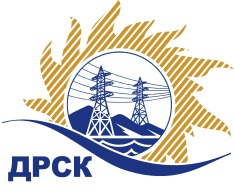 Акционерное общество«Дальневосточная распределительная сетевая  компания»ПРОТОКОЛпроцедуры вскрытия конвертов с заявками участников СПОСОБ И ПРЕДМЕТ ЗАКУПКИ: открытый электронный запрос предложений № 751585 на право заключения Договора на выполнение работ «Ремонт здания маслохозяйства ПС Центральная, кабинетов СБК РПБ Благовещенск» для нужд филиала АО «ДРСК» «Амурские электрические сети» (закупка 61 раздела 1.1. ГКПЗ 2017 г.).Плановая стоимость: 2 552 000,00 руб., без учета НДС;   3 011 360,00 руб., с учетом НДС.ПРИСУТСТВОВАЛИ: постоянно действующая Закупочная комиссия 2-го уровня ВОПРОСЫ ЗАСЕДАНИЯ КОНКУРСНОЙ КОМИССИИ:В ходе проведения запроса предложений было получено 4 заявки, конверты с которыми были размещены в электронном виде на Торговой площадке Системы www.b2b-energo.ru.Вскрытие конвертов было осуществлено в электронном сейфе организатора запроса предложений на Торговой площадке Системы www.b2b-energo.ru автоматически.Дата и время начала процедуры вскрытия конвертов с заявками участников: 08:00 московского времени 20.12.2016Место проведения процедуры вскрытия конвертов с заявками участников: Торговая площадка Системы www.b2b-energo.ru всего сделано 4 ценовых ставки на ЭТПВ конвертах обнаружены заявки следующих участников запроса предложений:Ответственный секретарь Закупочной комиссии 2 уровня                                  М.Г.ЕлисееваЧувашова О.В.(416-2) 397-242№ 57/УР-Вг. Благовещенск20 декабря 2016 г.№Наименование участника и его адресПредмет заявки на участие в запросе предложений1ООО "Династия" (675000, Россия, Амурская область, г. Благовещенск, ул. Забурхановская, 98)Заявка, подана 19.12.2016 в 03:34
Цена: 2 950 000,00 руб. (цена без НДС: 2 500 000,00 руб.)2ООО "ПРОМЕТЕЙ +" (675000, Россия, Амурская обл., г. Благовещенск, ул. Мухина, д. 150)Заявка, подана 19.12.2016 в 06:40
Цена: 2 546 571,87 руб. (НДС не облагается)3ООО "Прометей" (675000 Амурская обл. г. Благовещенск ул. Островского, дом 65, помещение 6)Заявка: подана 16.12.2016 в 09:11
Цена: 2 550 000,00 руб. (НДС не облагается)4ООО "ЭК "СВЕТОТЕХНИКА" (675029, Россия, Амурская обл., г. Благовещенск, ул. Артиллерийская, д. 116)Заявка, подана 16.12.2016 в 09:53
Цена: 3 011 360,00 руб. (цена без НДС: 2 552 000,00 руб.)